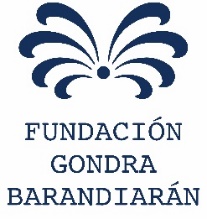 FORMULARIO DE JUSTIFICACION PARCIAL DE PROYECTO01.01.2024 A 30.06.2024MEMORIA DE ACTIVIDAD PARCIAL 2024MEMORIA ECONÓMICA PARCIAL 2023DOCUMENTACION ADJUNTA Balance de ingresos y gastos del primer semestre 2024Justificantes de la imputación de los gastos y resumen de conceptos y sumatoriosPrevisión cierre 2024Cualquier otra información de interésD. Dª ……………………………………………representante legal de la Entidad …………………, certifica la veracidad de toda la información contenida en este formulario y en sus adjuntos.………………………..a ….. de ……………………………de 2024Firma y selloADVERTENCIA LEGAL: A efectos de lo dispuesto en el nuevo Reglamento General de Protección de Datos de la UE (RGPD, le informamos que los datos personales que nos facilite son incorporados en los ficheros de titularidad de FUNDACION GONDRA BARANDIARAN, consintiendo expresamente, al remitirnos cualquier información, incluso por vía electrónica o a través de su dirección e-mail, que la misma sea tratada para ponernos en contacto con Usted, así como para valorar el cumplimiento de los requisitos de admisión en el proceso de la concesión de ayudas de la Fundación.Los interesados podrán ejercitar los derechos de acceso, rectificación, cancelación y oposición, regulados en la Ley Orgánica 3/2018, de 5 de diciembre, de Protección de Datos Personales y de Garantía de Derechos Digitales (LOPD GDD) y en el Reglamento (UE) 2016/679 del Parlamento Europeo y del Consejo de 27 de abril de 2016 relativo a la protección de las personas físicas (RGPD), o bien revocar el consentimiento prestado para el tratamiento de sus datos, dirigiéndose a Fundación Gondra Barandiarán mediante escrito, acompañado de copia del documento oficial que acredite su identidad, remitido a la siguiente dirección: Zugazarte, número 8 – 4ª Planta, Oficina 3 CP 48930 Getxo (Vizcaya).Entidad:Título del proyecto:Responsable del proyecto:Lugar de desarrollo:USUARIOS BENEFICIARIOS, número, descripción de la situación social y personal, vías y criterios de admisiónACTIVIDADES DESARROLLADASOBJETIVOSGESTION DEL PROYECTO: personal propio, contratado y voluntariadoVALORACION DE LOS RESULTADOS OBTENIDOSResumen Económico. Ingresos y gastos totales del proyecto, detallándose el resto de ingresos obtenidos para el proyecto, incluidos los pendientes de cobro, especificando las diferentes fuentes de financiación.Ejecución económica de la ayuda concedida por la Fundación Gondra BarandiaranPrevisión de cierre del proyecto: previsión de los ingresos y gastos totales del proyecto